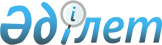 Положение О порядке лицензирования деятельности саморегулируемых организаций профессиональных участников рынка ценных бумаг
					
			Утративший силу
			
			
		
					Утверждено Постановлением Национальной комиссии Республики Казахстан по ценным бумагам от 29 сентября 1997 г. N 152. Зарегистрировано в Министерстве юстиции Республики Казахстан 13 октября 1997 г. N 389. Исключено постановлением Правления Национального Банка Республики Казахстан от 2 декабря 2003 г. N 415 (V032622)



      Положение о лицензировании деятельности саморегулируемых организаций профессиональных участников рынка ценных бумаг (далее - Положение) устанавливает порядок и условия лицензирования Национальной комиссией Республики Казахстан по ценным бумагам (далее - НКЦБ) деятельности ассоциаций профессиональных участников рынка ценных бумаг в Республике Казахстан, а также осуществления контроля за соблюдением лицензионных правил. 




                          


I. Общие положения 




      1. Настоящее Положение разработано на основе Гражданского кодекса Республики Казахстан (общая часть) 
 K941000_ 
 , Закона Республики Казахстан от 5 марта 1997 г. 
 Z970077_ 
 "О рынке ценных бумаг", Указа Президента Республики Казахстан, имеющего силу закона, от 17 апреля 1995 г. N 2200 
 Z952200_ 
 "О лицензировании". 



      2. Лицензирование деятельности саморегулируемых организаций профессиональных участников рынка ценных бумаг осуществляет НКЦБ, которая ведет единый реестр ассоциаций профессиональных участников рынка ценных бумаг, получивших лицензии. В указанный реестр включаются также сведения о всех фактах выдачи, приостановления действия и отзыва лицензий. 



      3. Лицензия на осуществление деятельности саморегулируемой организации является постоянной.



      4. Действие лицензии распространяется на всей территории Республики Казахстан, а также на территории других государств при наличии вступивших в силу международных соглашений, участником которых является Республика Казахстан.





         II. Документы, необходимые для получения лицензии




      5. Для получения лицензии в НКЦБ представляются следующие документы:



      а) заявление по форме, установленной Правительством Республики Казахстан;



      б) копию свидетельства о государственной регистрации юридического лица;



      в) копии учредительных документов со всеми изменениями и дополнениями, прошитые и нотариально удостоверенные; 



      г) список членов; 



      д) правила саморегулируемой организации, составленные в соответствии с требованиями действующего законодательства, прошитые и подписанные должностным лицом заявителя (в двух экземплярах); 



      е) копии платежных поручений об оплате лицензионного сбора. 



      6. Заявитель обязан раскрывать информацию о своей деятельности в соответствии с действующим законодательством.



      7. Должностные лица лицензиата, подписавшие все перечисленные выше документы, несут установленную законом ответственность за недостоверность данных, содержащихся в представленных документах.



      8. Документы рассматриваются в течение 30 дней с момента представления их в НКЦБ.





                    III. Сбор за выдачу лицензии




      9. Размер лицензионного сбора и порядок его уплаты определяются действующим законодательством.





                    IV. Отказ в выдаче лицензии




      10. Лицензия не выдается, если:



      а) осуществление определенного вида деятельности запрещено для данной категории субъектов законодательными актами; 



      б) не представлены все документы, требуемые в соответствии со статьей 3 настоящего Положения. При устранении заявителем указанных препятствий заявление рассматривается на общих основаниях; 



      в) не внесен сбор за выдачу лицензии в соответствии с законодательством Республики Казахстан;



      г) заявитель не отвечает установленным в соответствии с действующим законодательством квалификационным требованиям:



      д) в отношении заявителя имеется решение суда, запрещающее ему занятие данным видом деятельности.



      11. При отказе в выдаче лицензии заявителю выдается мотивированный ответ в письменном виде в сроки, установленные для выдачи лицензии.



      12. При нарушении сроков выдачи лицензии или отказе в выдаче лицензии заявитель вправе в месячный срок обжаловать действия НКЦБ в судебном порядке.





                         V. Выдача лицензии




   
      13. При соответствии представленных документов требованиям действующего законодательства и настоящего Положения  заявителю выдается лицензия. Лицензия оформляется по установленной форме. Одновременно на правилах заявителя ставится штамп лицензирующего органа. Один экземпляр правил возвращается заявителю. Второй экземпляр хранится у лицензиара.



      14. Выдача лицензии производится руководителю или уполномоченному представителю лицензиата на основании доверенности.



 







                  VI. Прекращение действия лицензии




      15. Лицензия прекращает свое действие в случаях:



      а) отзыва лицензии;



      б) реорганизации или ликвидации юридического лица, которому выдана лицензия.



      16. Споры, связанные с прекращением действия лицензии, разрешаются в судебном порядке.





         VII. Отзыв лицензии и приостановление ее действия




      17. Лицензия может быть отозвана в случаях:



      а) неисполнения лицензиатом требований, установленных законодательством Республики Казахстан;



      б) неустранения причин, по которым лицензиар приостановил действие лицензии;



      в) запрещения судом лицензиату заниматься тем видом деятельности, на осуществление которого он обладает лицензией. 



      18. Действие лицензии может быть приостановлено в следующих случаях: 



      а) выявления недостоверной информации, содержащейся в документах, представленных для получения лицензии; 



      б) нарушения требований пунктов 27 и 28 настоящего Положения; 



      в) неосуществления деятельности, указанной в лицензии в течение одного года с момента ее выдачи; 



      г) нарушения законодательства, регламентирующего деятельность на рынке ценных бумаг. 



      19. Лицензиар вправе приостановить действие лицензии на срок до шести месяцев с указанием причины приостановления. 



      20. В случае приостановления действия лицензии лицензиат обязан устранить выявленные нарушения, после чего действие лицензии может быть возобновлено по письменному уведомлению НКЦБ. Деятельность лицензиата после получения письменного уведомления о приостановлении действия лицензии считается незаконной и влечет ответственность, установленную законодательством Республики Казахстан. 



      21. В случае отзыва лицензии лицензиат обязан в течение десяти дней с момента получения официального уведомления возвратить лицензию в НКЦБ. 



      22. Решение НКЦБ об отзыве или приостановлении действия лицензии может быть обжаловано в судебном порядке. 




 


         VIII. Контроль за соблюдением лицензионных правил 




      23. Контроль за соблюдением лицензионных правил включает: 



      а) проверку деятельности и внутренних правил деятельности лицензиатов на их соответствие предъявляемым действующим законодательством требованиям к данному виду деятельности; 



      б) проверку соответствия деятельности лицензиата требованиям, указанным в лицензии; 



      в) проверку состояния учета, отчетности и контроля предъявляемым требованиям. 



      24. Контроль осуществляется НКЦБ по утвержденному календарному плану работ, предусматривающему периодичность и охват проверками лицензиатов. 



      25. В случае поступления информации о нарушениях действующего законодательства возможны внеплановые проверки. 



      26. Результаты проверки оформляются актом. 



      27. Лицензиаты должны предоставлять отчеты НКЦБ в порядке, установленном законодательством Республики Казахстан, а также в письменной форме в десятидневный срок уведомлять НКЦБ об изменениях в документах, представленных на лицензирование, согласно пунктов 5, 6 настоящего Положения. 



      28. По требованию НКЦБ лицензиаты обязаны предоставить всю необходимую информацию об указанной в лицензии деятельности в течение десяти рабочих дней с даты получения запроса. В исключительных случаях НКЦБ вправе продлить срок предоставления информации. 



      Лицензиат имеет право обжаловать действия НКЦБ в судебном порядке. 

					© 2012. РГП на ПХВ «Институт законодательства и правовой информации Республики Казахстан» Министерства юстиции Республики Казахстан
				